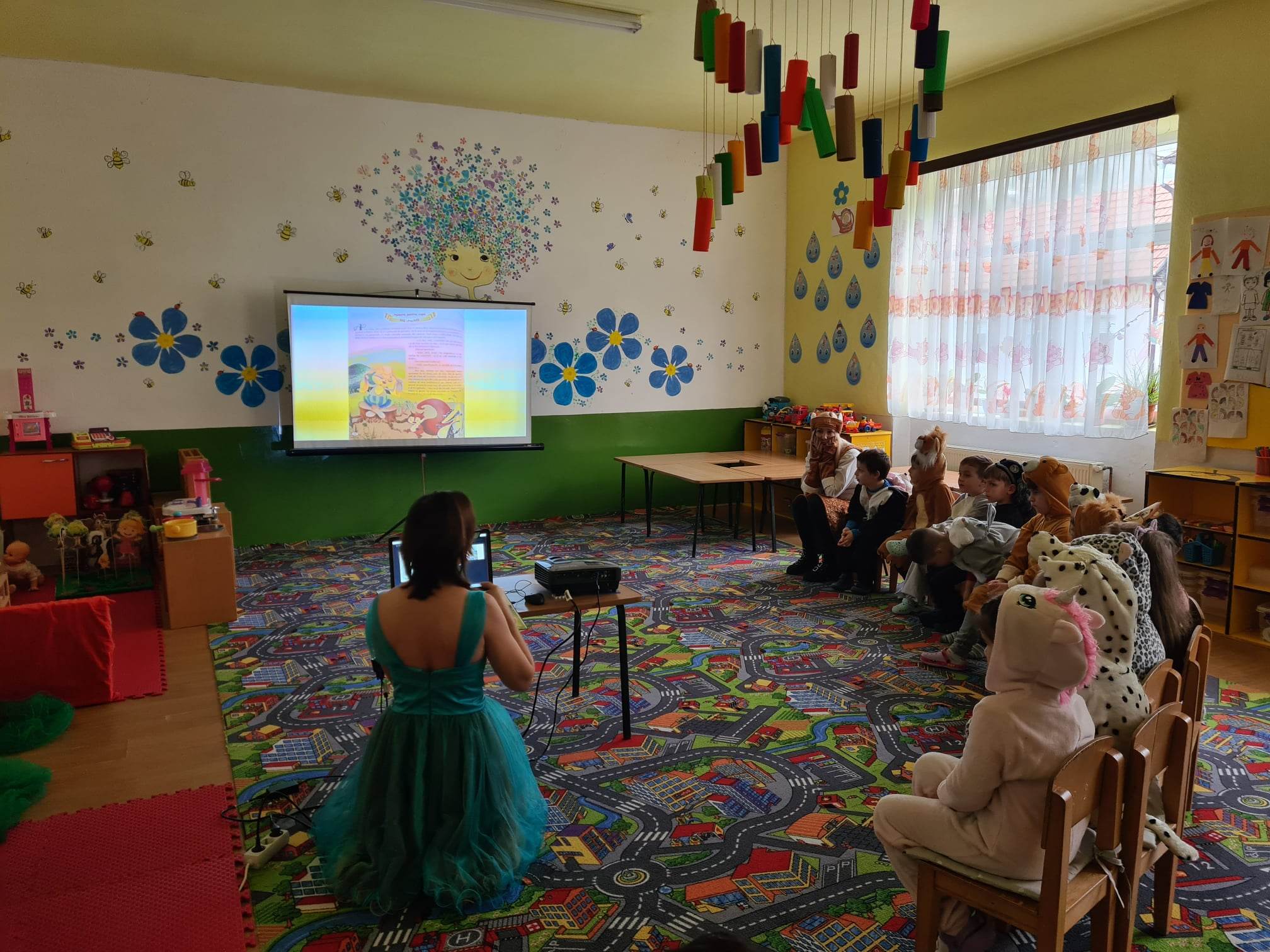 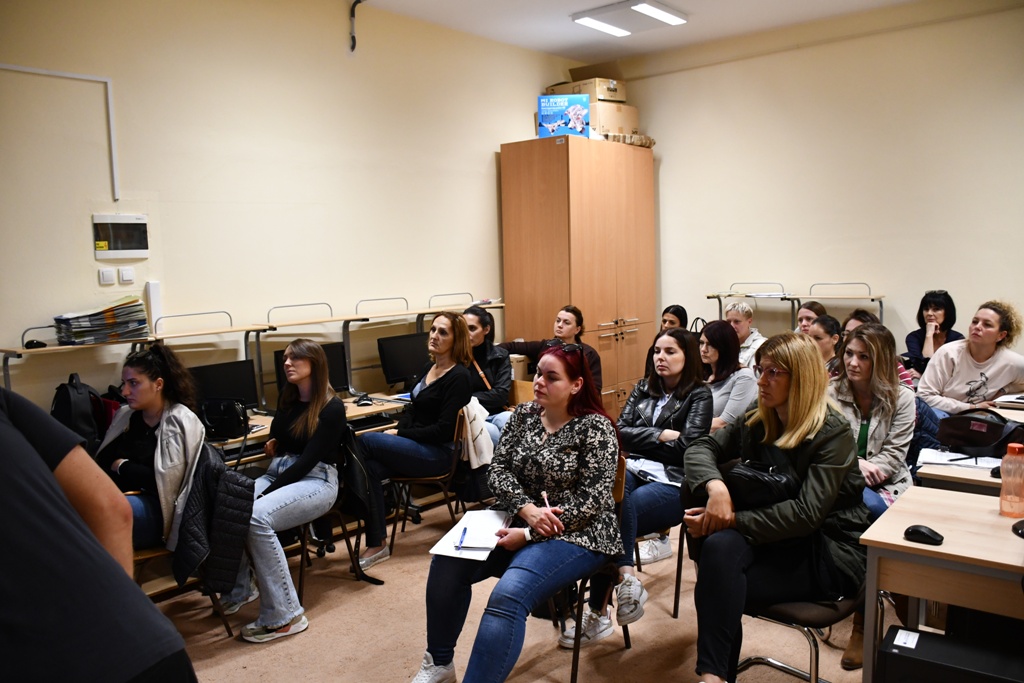 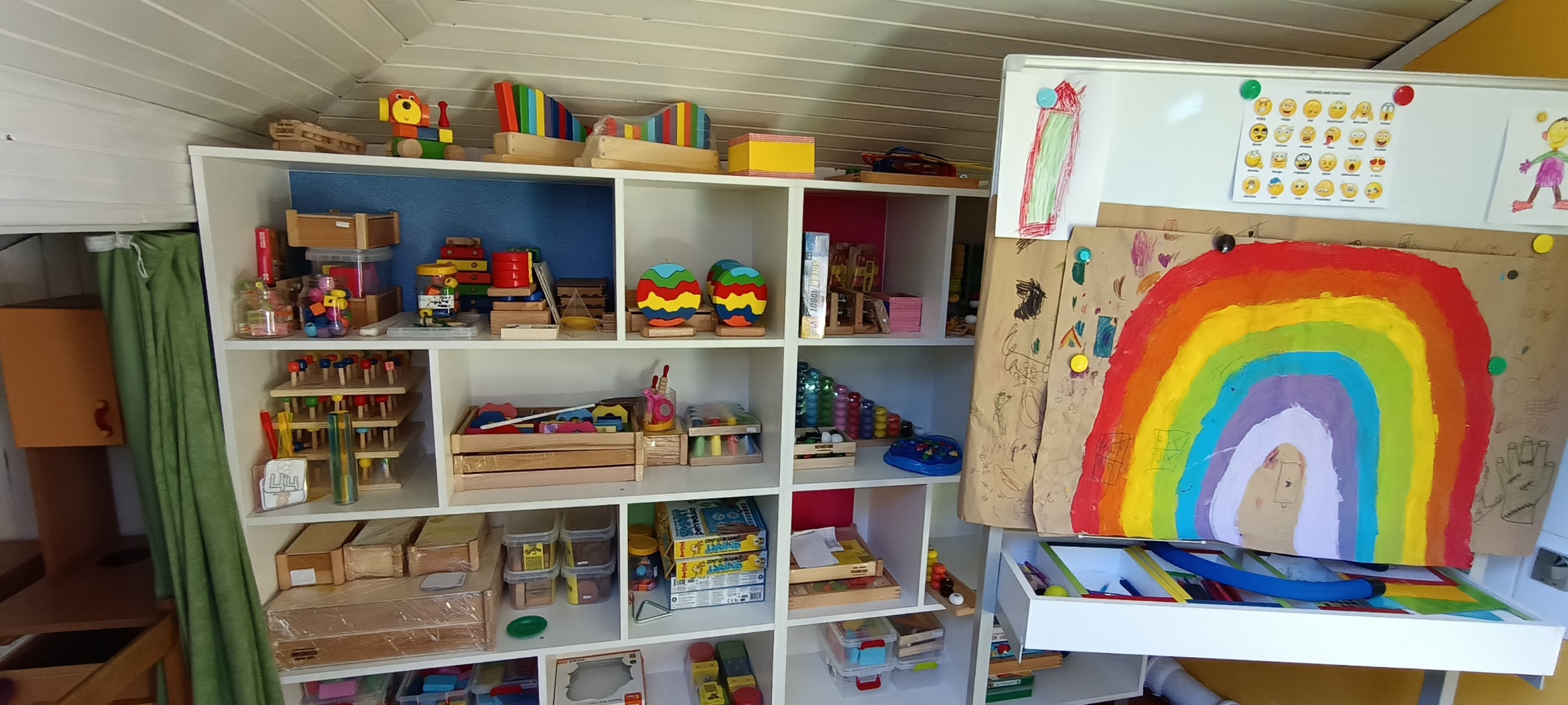 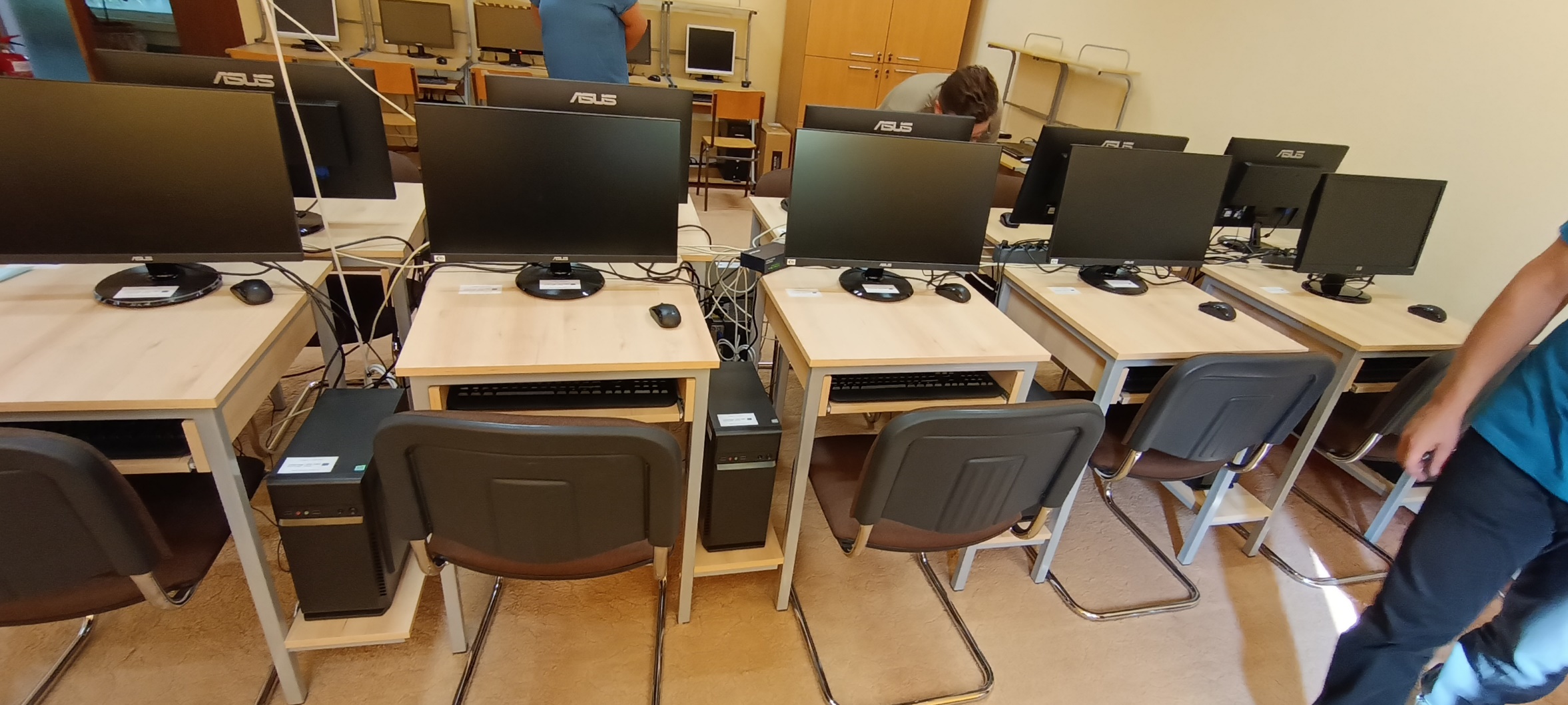 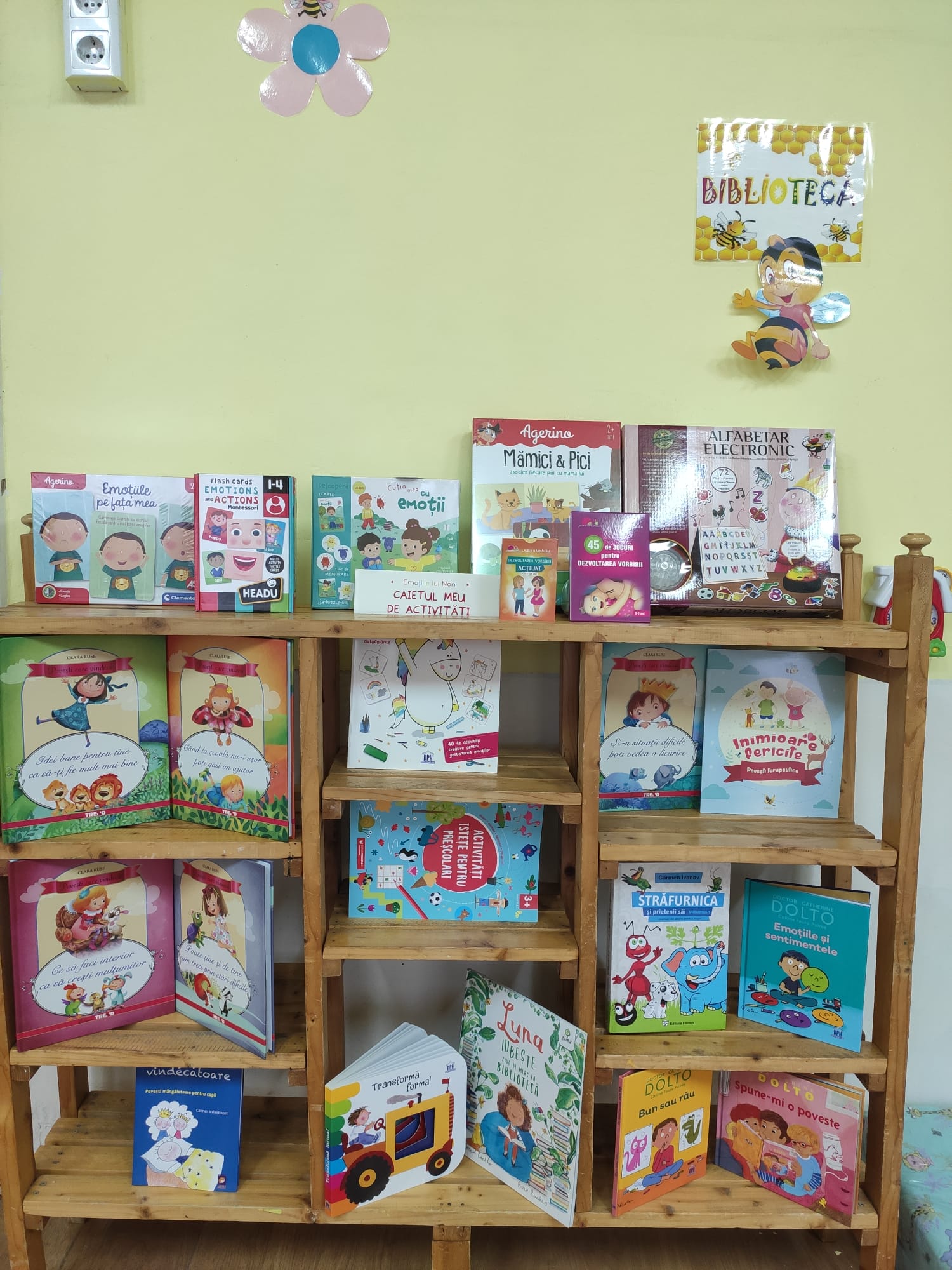 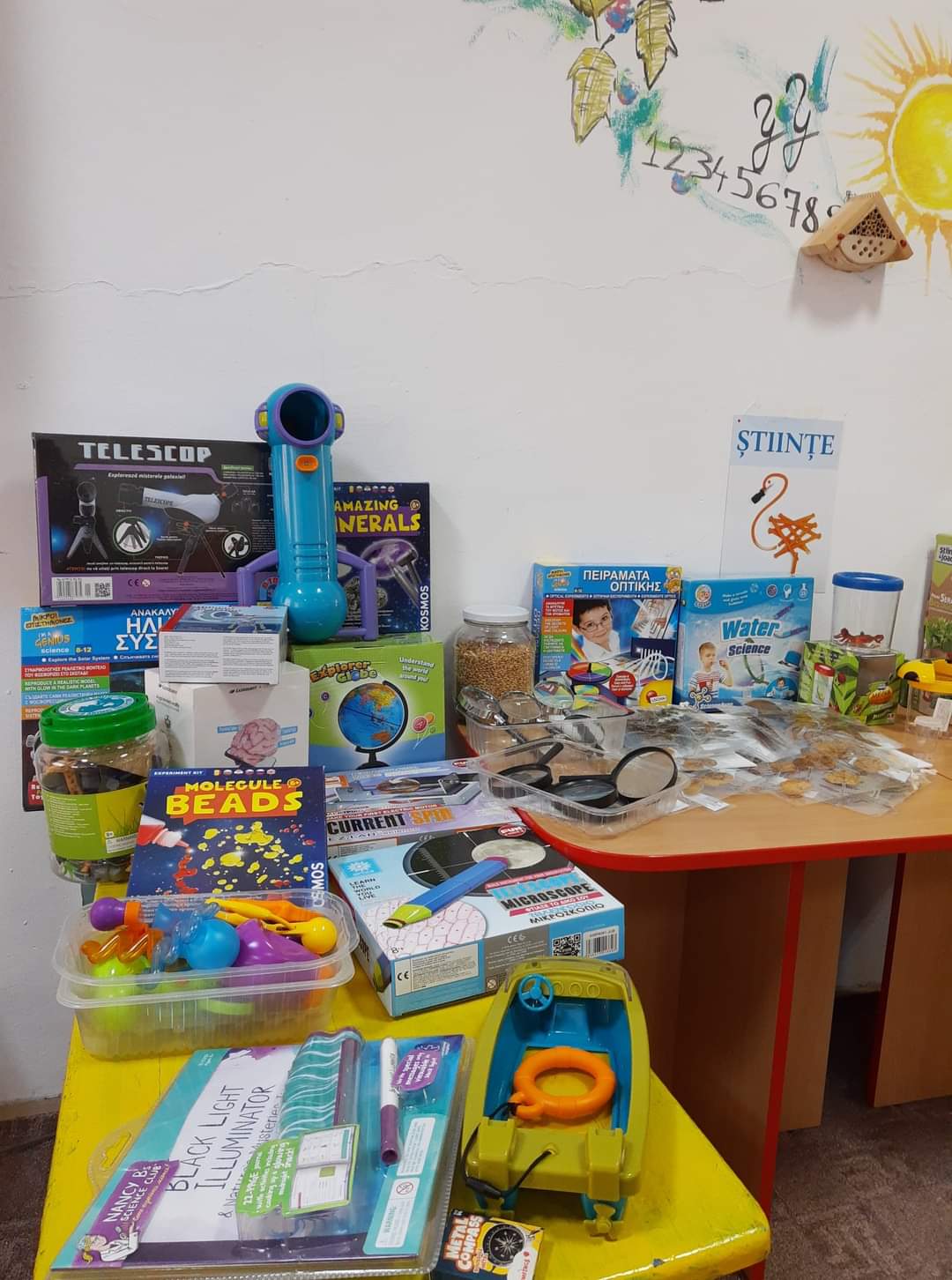 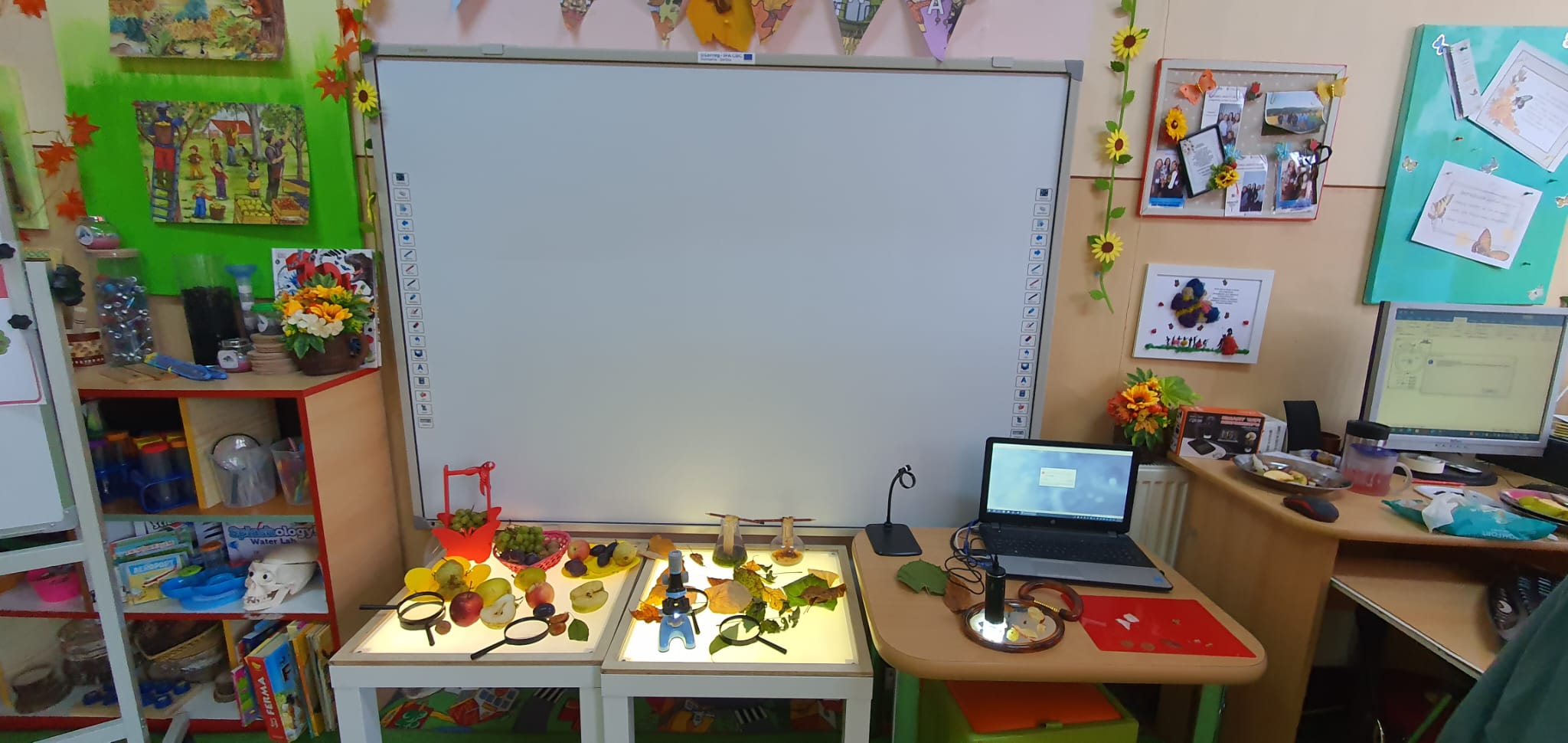 Project informationProject informationCALL FOR PROPOSALS2e-MS Code:RORS-434PRIORITY AXIS:1 Employment promotion and services for an inclusive growthOBJECTIVE:1.2 Health and social infrastructurePROJECT TITLE:For Unique New Education DesignACRONYM:FUN-EDDURATION:23.04.2021 – 21.04.2023 (23 months and 30 days)Interreg-IPAFUNDS CONTRACTED:€529.574,05TOTAL FUNDS CONTRACTED:€623.028,31ABSORPTION RATE (%):94% PROJECT OBJECTIVE(S):Improved quality of education and health by implementing innovative, high-quality services in education and health, making it available in the cross-border area through interregional models jointly developed in accordance with EU and local values.The project builds a link between theory and practice between two countries.SHORT DESCRIPTION OF THE PROJECT:The primary challenges of the project were: insufficient or complete lack of competences-based education together with a lack of materials, equipment and know-how on how to organize a modern, transnational and long-lasting model of education, i.e. lack of a model that is adaptable and that can be upgraded to contemporary educational trends and that responds to the needs of the labour market through the implementation of the lifelong learning method. The project partners have organized and established Methodology development centers in Zrenjanin, a Methodology research center in Vrsac, and a Methodology research center in Resita. They created new education and health curriculum models and methodology for early education, they organized workshops, courses and trainings for children, students and teachers and published research studies on topics related to education.DEGREE OF ACHIEVEMENT OF INDICATORS: 760 citizens involved in project activities in cultural, social health care services.  100%2 methodology research centres established.   100%8 methodology development centres established.   100%RESULTS ACHIEVED: Organization and setup of Methodology development centres in Zrenjanin with 7 sub centres (MDCZ).   100%Organization and setup of Methodology research centre Vrsac (MRCV).  100%Organization and setup of Methodology research centre Resita (MRCR).  100%Creation of new education and health curriculum models and methodology for early children education (primary education).   100%Implementation of workshops, courses and trainings for children, students and teachers: 600 teachers, 1500 students, 700 primary education children, 1000 parents.    100%Exchange of good practice between educational institutions in Serbia and Romania.  100%Research studies published.   100%More information can be found by accessing: https://funed.rs/en/ Partnership informationCOUNTRYCOUNTY/DISTRICTBUDGET(EURO)CONTACT DETAILSLEAD PARTNER:Preschool Institute ZrenjaninSERBIACentral Banat346.482,573a, Karadžićeva, 23000, Zrenjanin project.zr023@gmail.comPARTNER 2:Preschool Teacher Training College "Mihailo Palov" VrsacSERBIASouth Banat176.081,741, Omladinski trg, 26300, VrsacPARTNER 3:Kreativ Research Association - Center of Media Studies and Social ResearchROMANIACaras-Severin79.464,00232, Illovat, 327290, Ocna de FierPARTNER 4:Daria – a Smile of a Child OrganizationROMANIATimis21.000,00No.23, Bl.15, Apt.7, Intrarea Lugojului, 300135, Timisoara